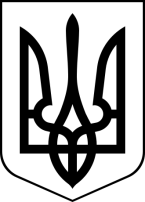 БРОСКІВСЬКИЙ ЗАКЛАД  ЗАГАЛЬНОЇ СЕРЕДНЬОЇ ОСВІТИСАФ'ЯНІВСЬКОЇ СІЛЬСЬКОЇ РАДИІЗМАЇЛЬСЬКОГО РАЙОНУ ОДЕСЬКОЇ ОБЛАСТІНАКАЗ31.08.2022                                                                                                  № 94/О                                                                                              Про організацію інклюзивного навчання для учня  3-Б класу Хорошилова  Ігоря Олеговича у  2022-2023 н. р.  Згідно із законами України «Про освіту» від 05.09.2017 р. № 2145-VIII, «Про загальну середню освіту» від 16.01.2020 р. , Постанови КМ від 15.09 2021 № 957(із змінами, внесеними згідно з Постановою КМ № 483 від 26.04.2022), висновку про комплексну психолого- педагогічну оцінку розвитку дитини Інклюзивно-ресурсного центру    від 27 липня 2021 р. № 85275/2021/258083 , інших нормативно-правових актів, а також на підставі  поданої заяви батьків від 31.08.2022р., з метою реалізації прав дитини з особливими освітніми потребами на освіту за місцем проживання, її соціалізацією та інтеграцією в суспільство.  Н А К А З У Ю:        1. Створити у 2022-2023 н. р. інклюзивний клас для дитини з особливими освітніми потребами у 3-Б класі Хорошилова Ігора Олеговича.      2. Призначити асистентом учителя 3-Б класу Голобородько Тетяну Дмитрівну на 1 ставку       3.  Організувати проведення корекційно-розвиткових занять: Створити належні умови для інклюзивного навчання дитини з особливими освітніми потребами у 3-Б класі Хорошилова Ігора Олеговича        4. Покласти відповідальність за збереження здоров'я учня з особливими освітніми потребами інклюзивного класу на асистента вчителя Голобородько Тетяну Дмитрівну, класного керівника, вчителів-предметників.       5.Вчителям забезпечити особистісно зорієнтований підхід до організації освітнього процесу, враховуючи особливі освітні потреби учня.       6.Здійснювати оцінювання навчальних досягнень дітей з особливими потребами згідно з критеріями оцінювання навчальних досягнень учнів та обсягом матеріалу, визначеним індивідуальною навчальною програмою.       7.Залучати дитину з особливими освітніми потребами до позакласних та позашкільних заходів з урахуванням її інтересів, нахилів, здібностей, побажань, індивідуальних особливостей навчально-пізнавальної діяльності та стану здоров`я.       8.Бібліотекарю школи  Руснак Л.О. організувати видачу підручників для дитини з особливими освітніми потребами з інклюзивним навчанням.       9. Організувати роботу команди супроводу в школі у складі:Голова команди – Водзяновська А.П. – директор закладу;Члени команди – Лепська Н.І. – ЗДНВ закладу;                              Щербина М.С. – ЗДНВР закладу;                              Проскуріна І.В. – практичний психолог закладу;                              Малахова М.В. – соціальний педагог закладу;                              Михальченко Н.К.– класний керівник;                              Голобородько Т. Д .  – асистент;                               Карапузова І.В. - вчитель – логопед                              Ющенко А.В.- вчитель –дефектолог;                              Хорошилова В.В.– мати.         10. Заступнику директора з навчально-виховної роботи Лепській Н.І. взяти під контроль:організацію навчання учнів з особливими освітніми потребами у класі з інклюзивним навчанням;проведення корекційно-розвиткових занять відповідними вчителями;здійснення аналізу результативності освітнього процесу в класах з інклюзивним навчанням та рівня навчальних досягнень учнів з особливими освітніми потребами;проведення методичних нарад вчителів-предметників, які викладають в класі з інклюзивним навчанням, з  питань методики організації освітнього процесу;на нараді при директорові заслухати питання про стан освітнього процесу в класі з інклюзивним навчанням.11. Контроль за виконанням наказу залишаю за собою. Директор					              Алла ВОДЗЯНОВСЬКАЛепська Н.І. Щербина М.С. Проскуріна І.В. Малахова М.В.Михальченко Н.К.Голобородько Т. Д .  Карапузова І.В. Ющенко А.В.Руснак Л. О. Назва предметуКількість годинПІБ вчителяКорекція розвитку 2Проскуріна І.В.Розвиток мовлення1Вчитель-логопедКарапузова І.В.Соціально-побутове орієнтування 1Вчитель-дефектолог Ющенко А.В.